Українська літератураТема. М.Коцюбинський. Психологічна новела “Intermezzo” з жанровими ознаками “поезії у прозі”. Автобіографічна основа.  Проблеми душевної рівноваги, повноцінного життя, специфіки творчого процесу.Мета. Зануритися у внутрішній світ героїв (та і самого автора), навчимося через художнє слово відчувати внутрішній стан людини, зосередимо увагу на ознаках імпресіонізму в літературі, познайомимося з новими літературними термінами, розвивати творчі здібності, вміння цінувати миті життя, виховувати любов до природи.  Тип уроку: комбінований..Хід урокуОрганізація учнів до уроку.Пропоную розпочати урок з перегляду ролика  , який буде знайомий більшості , адже ми живемо в активному, буремному подіями місті.(буктрейлер – відео)https://drive.google.com/file/d/1TWRZCfB3a5jdr7eqcEx5lVqC_OzUuyTM/view?usp=share_linkЗнайомі відчуття? Тому сьогодні на уроці ми спробуємо пошукати шляхи виходу з таких емоційних станів саме за допомогою літератури, а за приклад візьмемо новелу Михайла Коцюбинського “Intermezzo”.Пригадаймо, а….Актуалізація знань :Які нові тенденції у літературу поч..20-го ст. уводить Коцюбинський?(модернізм, імпресіонізм)Що ви знаєте про імпресіонізм?
(слайд №2)https://docs.google.com/presentation/d/1SNjXhkqXMmMDWC4Sr_Nis7PwWzj_OMWQ/edit?usp=share_link&ouid=112184529749129686820&rtpof=true&sd=trueЩо таке новела, її ознаки?(слайд№3)https://docs.google.com/presentation/d/1SNjXhkqXMmMDWC4Sr_Nis7PwWzj_OMWQ/edit#slide=id.p3Доведіть , що «Intermezzo» - за жанром новела.Справжня подіяЗагострений конфліктДинамічний сюжетОбмежена кількість дійових осібНевеликий обсягНесподіваний фіналhttps://learningapps.org/watch?v=pkxjffgoj23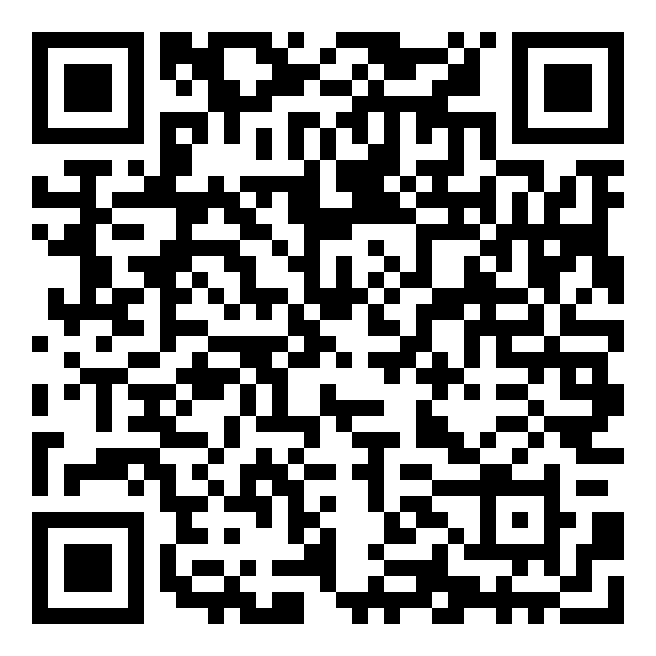 Провідний мотив новели ? (Митець і суспільство, заклик оновитися духовно,витіснити дисгармонію , зло, що панує у світі)З яких композиційних вузлів складається новела?вихідний момент – утома,виїзд за місторозвиток почуття – відпочинок на природікульмінація – зустріч із селяниномрезюме – приплив сил, заклик протистояти злу.https://learningapps.org/watch?v=pwdrcdo6c23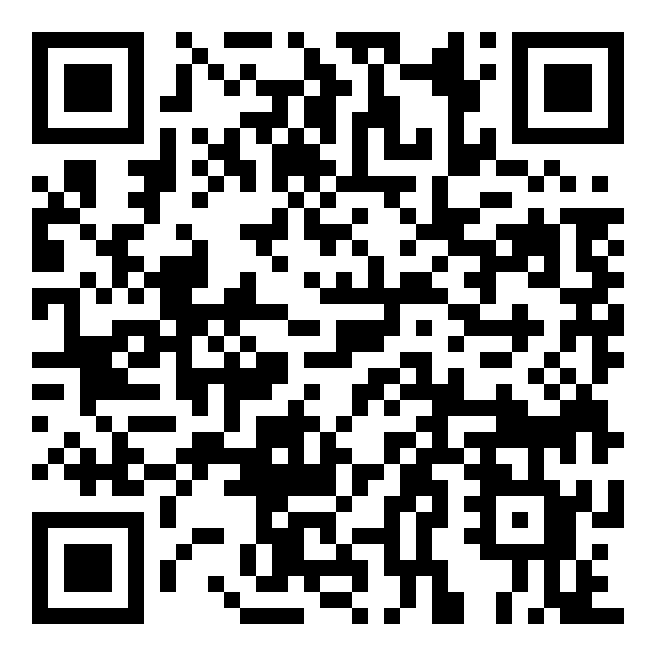 Мотивація діяльностіПредставлення портретів М.Коцюбинського (слайд №4)Спробуйте охарактеризувати 1-2 словами митця (запис на дошці) інтелігент, сонцепоклонник, вишуканий, позитивний……..            якщо є, то зазначити худ. засоби.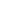 Уявіть ,що перед вами сам М.Коцюбинський, я спробую вжитися у цю роль, щоб у формі діалогу розібрати ключові моменти новели. Щось спільне можна ж виокремити?А що молодь 21-го століття знає про моє життя початку 20-го ст. , що підштовхнули до написання “Intermezzo”?  ( розправа  російського самодержавства над революціонерами,позичка у банку для придбання садиби, фізичне та емоційне виснаження, кохання до Олександри Аклаксіної)Отже , можна вважати твір автобіографічним?Чи носять ці події драматичний характер? А що ,можливо, здивувало вас,коли почали читати цей прозовий твір?(дійові особи)Для якого літературного роду це характерно? ( драма)Отже, новела носить драматичний характер.То в “Intermezzo” змальована якась конкретна подія з мого життя? (ні, лише враження,емоції , відчуття)https://docs.google.com/presentation/d/1SNjXhkqXMmMDWC4Sr_Nis7PwWzj_OMWQ/edit#slide=id.p5Використовуючи текст, спробуймо довести, що “Intermezzo” – це імпресіоністична новела.Найтонші зміни  - (Я утомився. Мене втомили люди. Мені докучило бути заїздом, де вічно товчуться оті створіння, кричать, метушаться і смітять. Повідчиняти вікна! Провітрить оселю! Викинуть разом із сміттям і тих, що смітять. Я чую, як чуже існування входить в моє, мов повітря крізь вікна і двері, як води притоків у річку. Я не можу розминутись з людиною).Миттєві враження – (Я тепер маю окремий світ, він наче перлова скойка: стулились краями дві половини — одна зелена, друга блакитна — й замкнули у собі сонце, немов перлину. А я там ходжу і шукаю спокою. Йду. Невідступно за мною летить хмарка дрібненьких мушок. Можу подумать , що я планета, яка посувається разом із сателітами. Бачу, як синє небо надвоє розтяли чорні дихаючі крила ворони. І від того — синіше небо; чорніші крила.Раптом все гасне, вмирає. Здригаюсь. Що таке? Звідки? Тінь? Невже хтось третій? Ні, тільки хмарка. Одна хвилинка темного горя — і вмить усміхнулось направо, усміхнулось наліво — і золоте поле махнуло крилами аж до країв синього неба. Наче хотіло злетіти. Тоді тільки передо мною встала його безмежність, тепла, жива, непереможна міць. Вівса, пшениці, ячмені — все се зіллялось в одну могутню хвилю; вона все топить, все забирає в полон. Молода сила тремтить і поривав з кожної жилки стебла; клекотить в соках надія й те велике жадання, що його звати — плодючість. Я тільки тепер побачив село — нужденну купку солом’яних стріх. Воно ледве помітне. Його обняли й здушили зелені руки, що простяглися під самі хати. Воно заплуталось в ниві, як в павутинні мушка. Що значить для тої сили оті хатки? Нічого. Зіллються над ними зелені хвилі й поглинуть. Що значить для них людина? Нічого. Он вийшла в поле дрібна біленька цятка і потопла у нім. Вона кричить? Співає? І робить рух? Німа безвладність просторів все се ковтнула. І знов нічого. Навіть сліди людини затерті й закриті: поле сховало стежки і дороги. Воно лиш котить та й котить зелені хвилі і хлюпає ними аж в краї неба. Над всім панує тільки ритмічний, стриманий шум, спокійний, певний у собі, як живчик вічності. Як крила тих вітряків, що чорніють над полем: байдужно і безупинно роблять в повітрі круг.Сіра маленька пташка, як грудка землі, низько висіла над полем. Тріпала крильми на місці напружено, часто і важко тягнула вгору невидиму струну від землі аж до неба. Струна тремтіла й гучала. Тоді, скінчивши, падала тихо униз, натягала другу з неба на землю. Єднала небо з землею в голосну арфу і грала на струнах симфонію поля.)Слухові, зорові образи -  (Поїзд летів, повний людського гаму.трах-тарах-тах… трах-тарах;тах… Дивізія наша стояла тоді… трах-тарах-тах… Ви куди ідете?.. Прошу білети… трах-тарах-тах… трах-тарах-тах…Розплющую очі і раптом бачу у вікнах глибоке небо і віти берези. Кує зозуля. Б’є молоточком у кришталевий великий дзвін — ку-ку! ку-ку! — і сіє тишу по травах. Уявляється раптом зелений двір — він вже поглинув мою кімнату, — я зскакую з ліжка і гукаю в вікно до зозулі: «Ку-ку… ку-ку…Мої дні течуть тепер серед степу, серед долини, налитої зеленим хлібом. Безконечні стежки, скриті, інтимні, наче для самих близьких, водять мене по нивах, а ниви котять та й котять зелені хвилі і хлюпають ними аж в краї неба. Лаконізм – ( Говори,говори. Що говорити?....А в нього аж п‘ять ротів, як вітряків…Раз на тиждень б’ють людину в лице. Говори,говори.Між людьми,як між вовками. Говори,говори.Говори,говори. Розпечи гнівом небесну баню. Покрий її хмарами твойого горя. Освіжи небо і землю.)Ключовою ознакою імпресіонізму в художньому творі є психологізм у змалюванні персонажів.Літературні критики визначають жанр “Intermezzo” ще і як психологічна новела.(слайд № 6)https://docs.google.com/presentation/d/1SNjXhkqXMmMDWC4Sr_Nis7PwWzj_OMWQ/edit#slide=id.p6(Символічні) образи твору (слад №7)https://docs.google.com/presentation/d/1SNjXhkqXMmMDWC4Sr_Nis7PwWzj_OMWQ/edit#slide=id.p7Моя утома – зневіра, депресія, розчарування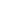 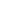 Залізна рука города –   потяг, місто                                          мінорні                      Людське горе – становище народуНиви – життєва енергія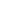 Сонце – вічність3 вівчарки –      Пава – дворянствоТрепов – жандармерія                                                                          мажорніОверко – селянство                                                                            Зозуля – надія та життяЖайворонки – творче піднесенняСергій Єфремов назвав “Intermezzo” «новелою душі», а Ніна Горик указала , що шедевр Коцюбинського – «своєрідна поетична кардіограма внутрішнього стану митця.Що дає підстави говорити про “Intermezzo” як поетичний твір? ( Ліричний герой , емоції, почуття, ритмічність прози).Тому ще одним поняттям , яке цілком відповідатиме жанровим ознакам твору, єпоезія в прозі . (слайд № 9)Створення сенканів.Спробуймо відчути себе майстрами слова, долучившись до створення сенканів.(слайд № 10)Сенкан — це вірш, що складається з п’яти рядків.
Слово ”сенкан” походить від французького слова ”п’ять” і позначає вірш у п’ять рядків.


1. перший рядок має містити слово, яке позначає тему (звичайно, це іменник)
2. Другий рядок – це опис теми, який складається з двох слів (два прикметника)
3. Третій рядок називає дію, пов’язану з темою, і складається з трьох слів (звичайно це дієслова).
4. Четвертий рядок є фразою, яка складається з чотирьох слів і висловлює ставлення до теми, почуття з приводу обговорюваного.
5. Останній рядок складається з одного слова — синоніма до першого слова, в ньому висловлюється сутність теми, ніби робиться підсумок.КоцюбинськийЄвропейський, талановитийВиснажився, перепочив, творивОбов’язок митця – служити людямСонцепоклонникЗавдання по рядах ( 1- “Intermezzo”, 2- новела, 3- сонце, 4- утома, 5- ниви, 6- природа)Підсумок урокуЛітературна гра «Закінчи речення»https://docs.google.com/forms/d/e/1FAIpQLScee7WJzMKjjiCjnFBSi0eV94MR09hKrEC5BqRIU4iOyoPvng/viewform?usp=share_linkОцінюванняД.з. (Слайд №13)https://docs.google.com/presentation/d/1SNjXhkqXMmMDWC4Sr_Nis7PwWzj_OMWQ/edit#slide=id.p13